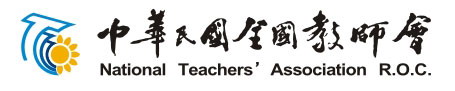 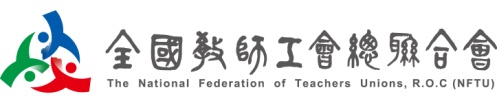 只要老師完成傳送入會申請表，並將400元劃撥至本會郵政劃撥帳號，並註明服務學校及姓名。為鼓勵老師加入，在審核確認會員資格後，2周內即可收到專屬您的本會會員卡，讓您享有全國性的福利及保障。我們成立台灣教育產業工會，就是因為苗栗縣、花蓮縣、桃園市教師會未如實繳交會費而停權，又限於工會法老師無法以個人加入全國教師工會總聯合會〈全教總〉，所以組織臺灣教育產業工會，方便大家加入全國教師工會總聯合會，也同時取得全國教師會會員〈全教會〉資格。全教總關心的事，都與老師密不可分，尤其是全國性的教育政策。例如:力阻教師法惡修、反對年金假改革、反對教師評鑑空白授權、完成加班鐘點費免稅爭取、長期力推降低高中職及國中小班級人數、推動志工運動為社會公益盡心力、捍衛私校權益。今年更力促教師待遇條例完成立法，明確保障教師權益。不要再遲疑了，開始行動吧！苗栗縣、花蓮縣、桃園市的老師們，不論您過去是不是我們的會員，只要你認同老師團結的信念和我們過去的努力，我們需要您加入來壯大組織，全教總不能缺了桃花苗的老師。桃花苗縣市內的教育問題請找我們自己的臺灣教育產業工會，全國政策議題教交給我們的全教總和全教會，我們期待你年底前加入。詢問請洽02-2585-7528轉301蘇惠櫻秘書臺灣教育產業工會會員入會申請表備註：本會不處理入會前個人權益相關之舊案。會員卡將以掛號寄送至通訊地址申請入會諮詢專線：02-25857528轉301蘇惠櫻秘書本會傳真：02-25857559郵政劃撥帳號    戶名：臺灣教育產業工會   帳號：50285474姓名電 話(O)(H)(O)(H)手機身分證字號性 別□女 □男出生年月日民國   年   月   日民國   年   月   日服務學校職 稱通訊住址       市(縣)          區(鄉鎮市)         路(街)       段      巷      弄      號      樓之            市(縣)          區(鄉鎮市)         路(街)       段      巷      弄      號      樓之            市(縣)          區(鄉鎮市)         路(街)       段      巷      弄      號      樓之            市(縣)          區(鄉鎮市)         路(街)       段      巷      弄      號      樓之            市(縣)          區(鄉鎮市)         路(街)       段      巷      弄      號      樓之            市(縣)          區(鄉鎮市)         路(街)       段      巷      弄      號      樓之            市(縣)          區(鄉鎮市)         路(街)       段      巷      弄      號      樓之     戶籍住址□同上       市(縣)          區(鄉鎮市)         路(街)       段      巷      弄      號      樓之            市(縣)          區(鄉鎮市)         路(街)       段      巷      弄      號      樓之            市(縣)          區(鄉鎮市)         路(街)       段      巷      弄      號      樓之            市(縣)          區(鄉鎮市)         路(街)       段      巷      弄      號      樓之            市(縣)          區(鄉鎮市)         路(街)       段      巷      弄      號      樓之            市(縣)          區(鄉鎮市)         路(街)       段      巷      弄      號      樓之            市(縣)          區(鄉鎮市)         路(街)       段      巷      弄      號      樓之     E-mail會員身分類別（正式教師或是代理代課教師均可申請加入）公立□國小教師 □國中教師 □高中(職)教師 □大專院校教師□幼兒園教師 □幼兒園教保員 □幼兒園助理教保員□職員（不具公務人員身分）   □國小教師 □國中教師 □高中(職)教師 □大專院校教師□幼兒園教師 □幼兒園教保員 □幼兒園助理教保員□職員（不具公務人員身分）   □國小教師 □國中教師 □高中(職)教師 □大專院校教師□幼兒園教師 □幼兒園教保員 □幼兒園助理教保員□職員（不具公務人員身分）   □國小教師 □國中教師 □高中(職)教師 □大專院校教師□幼兒園教師 □幼兒園教保員 □幼兒園助理教保員□職員（不具公務人員身分）   □國小教師 □國中教師 □高中(職)教師 □大專院校教師□幼兒園教師 □幼兒園教保員 □幼兒園助理教保員□職員（不具公務人員身分）   □國小教師 □國中教師 □高中(職)教師 □大專院校教師□幼兒園教師 □幼兒園教保員 □幼兒園助理教保員□職員（不具公務人員身分）   會員身分類別（正式教師或是代理代課教師均可申請加入）私立□國小教師 □國中教師 □高中(職)教師 □大專院校教師□幼兒園教師 □幼兒園教保員 □幼兒園助理教保員 □職員（不具公務人員身分）□國小教師 □國中教師 □高中(職)教師 □大專院校教師□幼兒園教師 □幼兒園教保員 □幼兒園助理教保員 □職員（不具公務人員身分）□國小教師 □國中教師 □高中(職)教師 □大專院校教師□幼兒園教師 □幼兒園教保員 □幼兒園助理教保員 □職員（不具公務人員身分）□國小教師 □國中教師 □高中(職)教師 □大專院校教師□幼兒園教師 □幼兒園教保員 □幼兒園助理教保員 □職員（不具公務人員身分）□國小教師 □國中教師 □高中(職)教師 □大專院校教師□幼兒園教師 □幼兒園教保員 □幼兒園助理教保員 □職員（不具公務人員身分）□國小教師 □國中教師 □高中(職)教師 □大專院校教師□幼兒園教師 □幼兒園教保員 □幼兒園助理教保員 □職員（不具公務人員身分）茲聲明如下：   本人自願加入臺灣教育產業工會（以下簡稱工會），並遵守工會章程規定及會員代表大會之決議。同時，本人同意於加入工會後應繳之入會費與經常會費，依法令或團體協約之規定，授權服務單位自工會開始進行轉帳扣繳作業之當月起，由本人薪資中按時轉帳扣繳至工會指定之金融帳戶。如有退會或授權變更，應以書面向工會及服務單位提出，依工會章程規定程序辦理。   另本人同意工會得使用本表之個人資料傳送會員福利、進修研習、政策發展、組織運作等會務相關資訊給本人，或進行意見諮詢民調等活動，惟不得將本人資料外流或進行非工會任務之用途。                   (會員簽名)  中華民國   年   月   日茲聲明如下：   本人自願加入臺灣教育產業工會（以下簡稱工會），並遵守工會章程規定及會員代表大會之決議。同時，本人同意於加入工會後應繳之入會費與經常會費，依法令或團體協約之規定，授權服務單位自工會開始進行轉帳扣繳作業之當月起，由本人薪資中按時轉帳扣繳至工會指定之金融帳戶。如有退會或授權變更，應以書面向工會及服務單位提出，依工會章程規定程序辦理。   另本人同意工會得使用本表之個人資料傳送會員福利、進修研習、政策發展、組織運作等會務相關資訊給本人，或進行意見諮詢民調等活動，惟不得將本人資料外流或進行非工會任務之用途。                   (會員簽名)  中華民國   年   月   日茲聲明如下：   本人自願加入臺灣教育產業工會（以下簡稱工會），並遵守工會章程規定及會員代表大會之決議。同時，本人同意於加入工會後應繳之入會費與經常會費，依法令或團體協約之規定，授權服務單位自工會開始進行轉帳扣繳作業之當月起，由本人薪資中按時轉帳扣繳至工會指定之金融帳戶。如有退會或授權變更，應以書面向工會及服務單位提出，依工會章程規定程序辦理。   另本人同意工會得使用本表之個人資料傳送會員福利、進修研習、政策發展、組織運作等會務相關資訊給本人，或進行意見諮詢民調等活動，惟不得將本人資料外流或進行非工會任務之用途。                   (會員簽名)  中華民國   年   月   日茲聲明如下：   本人自願加入臺灣教育產業工會（以下簡稱工會），並遵守工會章程規定及會員代表大會之決議。同時，本人同意於加入工會後應繳之入會費與經常會費，依法令或團體協約之規定，授權服務單位自工會開始進行轉帳扣繳作業之當月起，由本人薪資中按時轉帳扣繳至工會指定之金融帳戶。如有退會或授權變更，應以書面向工會及服務單位提出，依工會章程規定程序辦理。   另本人同意工會得使用本表之個人資料傳送會員福利、進修研習、政策發展、組織運作等會務相關資訊給本人，或進行意見諮詢民調等活動，惟不得將本人資料外流或進行非工會任務之用途。                   (會員簽名)  中華民國   年   月   日茲聲明如下：   本人自願加入臺灣教育產業工會（以下簡稱工會），並遵守工會章程規定及會員代表大會之決議。同時，本人同意於加入工會後應繳之入會費與經常會費，依法令或團體協約之規定，授權服務單位自工會開始進行轉帳扣繳作業之當月起，由本人薪資中按時轉帳扣繳至工會指定之金融帳戶。如有退會或授權變更，應以書面向工會及服務單位提出，依工會章程規定程序辦理。   另本人同意工會得使用本表之個人資料傳送會員福利、進修研習、政策發展、組織運作等會務相關資訊給本人，或進行意見諮詢民調等活動，惟不得將本人資料外流或進行非工會任務之用途。                   (會員簽名)  中華民國   年   月   日茲聲明如下：   本人自願加入臺灣教育產業工會（以下簡稱工會），並遵守工會章程規定及會員代表大會之決議。同時，本人同意於加入工會後應繳之入會費與經常會費，依法令或團體協約之規定，授權服務單位自工會開始進行轉帳扣繳作業之當月起，由本人薪資中按時轉帳扣繳至工會指定之金融帳戶。如有退會或授權變更，應以書面向工會及服務單位提出，依工會章程規定程序辦理。   另本人同意工會得使用本表之個人資料傳送會員福利、進修研習、政策發展、組織運作等會務相關資訊給本人，或進行意見諮詢民調等活動，惟不得將本人資料外流或進行非工會任務之用途。                   (會員簽名)  中華民國   年   月   日茲聲明如下：   本人自願加入臺灣教育產業工會（以下簡稱工會），並遵守工會章程規定及會員代表大會之決議。同時，本人同意於加入工會後應繳之入會費與經常會費，依法令或團體協約之規定，授權服務單位自工會開始進行轉帳扣繳作業之當月起，由本人薪資中按時轉帳扣繳至工會指定之金融帳戶。如有退會或授權變更，應以書面向工會及服務單位提出，依工會章程規定程序辦理。   另本人同意工會得使用本表之個人資料傳送會員福利、進修研習、政策發展、組織運作等會務相關資訊給本人，或進行意見諮詢民調等活動，惟不得將本人資料外流或進行非工會任務之用途。                   (會員簽名)  中華民國   年   月   日茲聲明如下：   本人自願加入臺灣教育產業工會（以下簡稱工會），並遵守工會章程規定及會員代表大會之決議。同時，本人同意於加入工會後應繳之入會費與經常會費，依法令或團體協約之規定，授權服務單位自工會開始進行轉帳扣繳作業之當月起，由本人薪資中按時轉帳扣繳至工會指定之金融帳戶。如有退會或授權變更，應以書面向工會及服務單位提出，依工會章程規定程序辦理。   另本人同意工會得使用本表之個人資料傳送會員福利、進修研習、政策發展、組織運作等會務相關資訊給本人，或進行意見諮詢民調等活動，惟不得將本人資料外流或進行非工會任務之用途。                   (會員簽名)  中華民國   年   月   日